
Descrição da equipe da ação 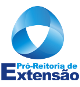 Alfenas/Poços de Caldas/Varginha, ________ de ______________ de 2022._______________________________________________
Assinatura do/da coordenador/coordenadora da açãoNomeCategoria (discente, docente, Tae, comunidade externa)Área de formação/atuação